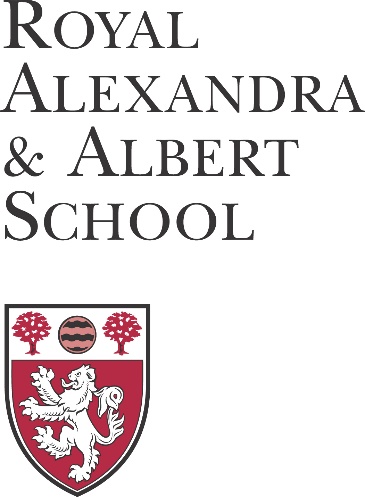 Admissions Arrangements Proposed changes for 2021/221. Changes to the Third PriorityCurrently;‘Third priority will be given to applicants with a flexi boarding need i.e. the need for the extended day. This may include children at risk or with an unstable home environment, children who meet the School’s Foundation bursary criteria and children whose parents’ work pattern compromises their effective care outside the normal school day.’The third priority would be split into two separate priorities:  The new third priority would be for applicants with difficult home circumstances. Applicants with a need for boarding/flexi boarding due to parents’ work commitments would come after the staff children priority.  2.  Review the PAN for Year 7The total PAN for Year 7 will be reduced from 113 to 108 (with 41 full boarders and 67 flexi boarders).  This reflects the numbers that can actually be accommodated in each year group in the Senior School.   The total PAN in each year group in the Senior School would include the Year 7 PAN of 108, plus the pupils moving up from the Junior School which has a PAN of 60.  Therefore, the total PAN for Year 7 would be 168.3.  Application FormThere is a change to one of the questions on the Supplementary Application:Currently;Has your child ever exhibited any behavioural difficulties?  If so, please give details.New wording;Has your child ever exhibited any challenging?  If so, please give details.ROYAL ALEXANDRA AND ALBERT SCHOOLAdmissions PolicyFor admissions in the school year 2021/22 1.  INTRODUCTIONThe School has always been a boarding school, and Governors are resolved to preserve this and are keen to promote the benefits of boarding education.  Full boarders live and sleep at the School during term time though they may go home from Saturday after lessons until Sunday evening.  Flexi Boarders stay at the School for an extended day and are required to sleep at School for between seven and ten nights each year.  There is no entitlement for Flexi Boarders to stay more than 10 nights per year, but if it is agreed that they can stay for additional nights, an additional charge will be made.For applicants from outside the UK:  As a maintained school the Royal Alexandra and Albert School can admit UK and other EU or EEA nationals until .  Applicants from outside the EU or EEA must have the right of residence in the UK (without the use of a Tier 4 visa).    
1.1 Admission Numbers The Admission Numbers for each category for each year of entry shall be as follows:1.2 Year 3 This is the entry year for the Junior School.  The School has a boarding house especially for Junior pupils and presently it may admit up to 60 boarders in Year 3.  It may admit up to 40 Full Boarders who sleep at the School during term time.  The number of Flexi Boarders is limited to 20.  Section 2 explains Full and Flexi Boarding.1.3 Year 7This is the principal entry year for the Senior School.  The School may admit up to 108 boarders in Year 7.  They may admit up to 41 Full Boarders who sleep at the School during term time.  The number of Flexi Boarders is limited to 67.  Section 2 explains Full and Flexi Boarding.1.4 Year 12The School normally expects to admit its own Year 11 pupils. The Admission Number for external applicants is above and applications should be made directly to the School using the Sixth Form Application Form.  Applications should be received by the Closing Date which is available on the website. If the number of internal applicants is lower than anticipated, we might be able to admit additional students to the Sixth Form.To be admitted into the Sixth Form we have a general requirement that a pupil must achieve above a certain level in five separate subjects. These levels are a Level 4 or above at GCSE and a Merit or above at BTEC/OCR National.   In addition each Sixth Form subject has its own minimum requirement which is to ensure that anyone taking the course has a reasonable chance of success. 2.  BOARDING PLACESThe majority of places available are boarding places in that the School provides pupils with overnight board and lodging.There are different categories of boarders: Full Boarders and Flexi Boarders although the admissions procedure is the same for all categories except Year 3 and Year 7 Flexi Boarders.2.1 Full BoardersFull Boarders reside at the School each and every day and night of each term, except over half-term.  They may go home at weekends after Saturday morning lessons, or more frequently if their parents so choose.2.2 Flexi BoardersFlexi Boarders do everything that Full Boarders do except routinely stay overnight; their arrangement is more flexible to suit their, and their families’ needs.  They are required to stay overnight between seven and ten nights a year.  3.  ADMISSIONS PROCEDURE 3.1 Suitability for BoardingIn accordance with Para 1.40  of the School Admissions Code December 2014 the assessment of suitability for boarding is totally separate from the oversubscription criteria and will be undertaken prior to the Governors applying the oversubscription criteria.In order to determine the suitability of an applicant to board the School will have regard tothe outcome of an interview with the applicant carried out for that sole purpose information provided by the applicant’s current school or – if he or she is currently out of school – previous school requested and provided for the same purposeinformation provided by the home local authority on safeguarding issueswhether the applicant presents a serious health and safety hazard whether the applicant would cope with and benefit from a boarding environmentIn pursuance of their duty to safeguard and promote the welfare of all boarders under section 87 of the Children Act 1989, the Governors will not admit any child to the School as a boarder unless he/she has satisfied the School that he/she is suitable to board.3.1.1  Timeline for assessing suitability for boarding3.1.1.1  Full BoardersOn receipt of the application a boarding reference will be requested from the current school.  The interview will be held as soon as possible after receipt of the reference.  If there are no places available the interview will be deferred until a school place is likely to be available.   3.1.1.2  Flexi BoardersOn receipt of the application the applicant will be invited to attend an interview.  Where there are concerns about suitability for flexi boarding, a reference will be requested from the current school.  Interviews for on time Year 7 applications will be held in the preceding November and interviews for on time Year 3 applications will be held in the preceding January.  Interviews for late applications and applications for other year groups will be held as soon as possible after the application provided there is likely to be a place available.  If there are no places available the interview will be deferred until a school place is likely to be available.     3.2.  Over subscription Year 3-11In the case of over subscription the following criteria will apply for applications for Year 3 to Year 11:3.2.1  Full BoardersAny child who has an Education, Health and Care Plan (EHCP) which names this School to meet their needs will be allocated a place first and after that, places will be allocated in the priority order specified below.First priority will be given to applicants who are registered as being in the care of a local authority or provided with accommodation by a local authority in accordance with Section 22 of the Children Act 1989(a), e.g. fostered or living in a children’s home, at the time an application for a school is made; and children who have previously been in the care of a local authority or provided with accommodation by a local authority in accordance with Section 22 of the Children Act 1989(a) and who have left that care through adoption, a child arrangement order (in accordance with Section 8 of the Children Act 1989 and as amended by the Children and Family Act 2014) or special guardianship order (in accordance with Section 14A of the Children Act 1989).  Pursuant to their responsibilities under the Children Act 1989, the Governors will not admit candidates who cannot satisfy them that they are suitable for boarding whether or not they are looked after by a local authority or were previously looked after by a local authority.Second priority will be given to applicants whose parents are entitled to receive the Continuity Education Allowance (CEA) of the Ministry of Defence.Third priority will be given to applicants with a boarding need due to difficult home circumstances. This may include children at risk or with an unstable home environment or children who meet the School’s Foundation bursary criteria.    Fourth priority will be given to applicants who have a sibling who is expected to be on roll as a full boarder at the School, including in the Sixth Form, at the time of admission. Sibling refers to brother or sister, half brother or sister, adopted brother or sister, step brother or sister, foster brother or sister, or the child of the parent/carer’s partner where the child for whom the School place is sought is living in the same family unit at the same address as that sibling. Fifth priority will be given to applicants where the parent with whom the child normally resides works at the School.  The parent must have been employed at the School for two or more years at the time at which the application is made, and/or have been recruited to fill a vacant post for which there is a demonstrable skill shortage.  For normal round admissions the date that will be used to assess the length of time that a member of staff has been employed will be the closing date for applications.  Term dates, and the lesson timetable (which includes Saturday morning lessons) at this School are significantly different from those of other local schools and there is an obvious inconvenience for those who work at the School but whose children are at other local schools.  Sixth priority will be given to applicants with a boarding need.  This may include children whose parents’ work pattern compromises their effective care outside the normal school day.Seventh priority will be given to all other applicants for places as boarders.3.2.2  Flexi BoardersAny child who has an Education, Health and Care Plan (EHCP) which names this School to meet their needs will be allocated a place first and after that, places will be allocated in the priority order specified below.First priority will be given to applicants who are registered as being in the care of a local authority or provided with accommodation by a local authority in accordance with Section 22 of the Children Act 1989(a), e.g. fostered or living in a children’s home, at the time an application for a school is made; and children who have previously been in the care of a local authority or provided with accommodation by a local authority in accordance with Section 22 of the Children Act 1989(a) and who have left that care through adoption, a child arrangement order (in accordance with Section 8 of the Children Act 1989 and as amended by the Children and Family Act 2014) or special guardianship order (in accordance with Section 14A of the Children Act 1989).  Pursuant to their responsibilities under the Children Act 1989, the Governors will not admit candidates who cannot satisfy them that they are suitable for boarding whether or not they are looked after by a local authority or were previously looked after by a local authority.Second priority will be given to applicants whose parents are entitled to receive the Continuity Education Allowance (CEA) of the Ministry of Defence.Third priority will be given to applicants with a flexi boarding need due to difficult home circumstances i.e. the need for the extended day or occasional boarding. This may include children at risk or with an unstable home environment or children who meet the School’s Foundation bursary criteria.    Fourth priority will be given to applicants who have a sibling who is expected to be on roll as a flexi boarder, or non boarder at the School, including in the Sixth Form, at the time of admission. Sibling refers to brother or sister, half brother or sister, adopted brother or sister, step brother or sister, foster brother or sister, or the child of the parent/carer’s partner where the child for whom the School place is sought is living in the same family unit at the same address as that sibling.  Fifth priority will be given to applicants where the parent with whom the child normally resides works at the School.  The parent must have been employed at the School for two or more years at the time at which the application is made, and/or have been recruited to fill a vacant post for which there is a demonstrable skill shortage.  For normal round admissions the date that will be used to assess the length of time that a member of staff has been employed will be the closing date for applications.  Term dates, and the lesson timetable (which includes Saturday morning lessons) at this School are significantly different from those of other local schools and there is an obvious inconvenience for those who work at the School but whose children are at other local schools.  Sixth priority will be given to applicants with a flexi boarding need i.e. the need for the extended day or occasional boarding. This may include children whose parents’ work pattern compromises their effective care outside the normal school day.Seventh priority will be given to all other applicants for places as flexi boarders.3.2.3  Tie breakerWithin any oversubscription category priority will be given to pupils based on proximity from the main home address of the pupil in a straight line to the main gate of the School (as shown on the Surrey Local Authority website), with the nearest receiving preference.  In the case of a tie or where there are two or more residences sharing the same address or the same “main entrance”, lots will be drawn by an independent person with the result being witnessed and recorded. “Main home address” is defined as where the child normally spends the majority of weekday nights during term time in the direct care of a parent.  In the case of shared custody it will be up to the parents to agree which address to use.  For normal round admissions the address that will be used to assess proximity will be the one that applied at the closing date for applications, unless a change of address for good reason has been accepted by the Home Local Authority.3.3.  Over subscription criteria for external applicants to Year 12In the case of over subscription the following criteria will apply for external applications to Year 12:3.3.1  Full Boarders First priority will be given to applicants who are registered as being in the care of a local authority or provided with accommodation by a local authority in accordance with Section 22 of the Children Act 1989(a), e.g. fostered or living in a children’s home, at the time an application for a school is made; and children who have previously been in the care of a local authority or provided with accommodation by a local authority in accordance with Section 22 of the Children Act 1989(a) and who have left that care through adoption, a child arrangement order (in accordance with Section 8 of the Children Act 1989 and as amended by the Children and Family Act 2014) or special guardianship order (in accordance with Section 14A of the Children Act 1989).  Pursuant to their responsibilities under the Children Act 1989, the Governors will not admit candidates who cannot satisfy them that they are suitable for boarding whether or not they are looked after by a local authority or were previously looked after by a local authority.Second priority will be given to applicants whose parents are entitled to receive the Continuity Education Allowance (CEA) of the Ministry of Defence.Third priority will be given to applicants with a boarding need due to difficult home circumstances. This may include children at risk or with an unstable home environment or children who meet the School’s Foundation bursary criteria.    Fourth priority will be given to holders of a Sixth Form Scholarship.Fifth priority will be given to applicants who have a sibling who is expected to be on roll as a full boarder at the School, including in the Sixth Form, at the time of admission. Sibling refers to brother or sister, half brother or sister, adopted brother or sister, step brother or sister, foster brother or sister, or the child of the parent/carer’s partner where the child for whom the School place is sought is living in the same family unit at the same address as that sibling.  Sixth priority will be given to applicants where the parent with whom the child normally resides works at the School.  The parent must have been employed at the School for two or more years at the time at which the application is made, and/or have been recruited to fill a vacant post for which there is a demonstrable skill shortage.  For normal round admissions the date that will be used to assess the length of time that a member of staff has been employed will be the closing date for applications.  Term dates, and the lesson timetable (which includes Saturday morning lessons) at this School are significantly different from those of other local schools and there is an obvious inconvenience for those who work at the School but whose children are at other local schools.  Seventh priority will be given to applicants with a boarding need.  This may include children whose parents’ work pattern compromises their effective care outside the normal school day.Eighth Priority will be given to all other applicants.  3.3.2  Sixth Form Non Boarders First priority will be given to applicants who are registered as being in the care of a local authority or provided with accommodation by a local authority in accordance with Section 22 of the Children Act 1989(a), e.g. fostered or living in a children’s home, at the time an application for a school is made; and children who have previously been in the care of a local authority or provided with accommodation by a local authority in accordance with Section 22 of the Children Act 1989(a) and who have left that care through adoption, a child arrangement order (in accordance with Section 8 of the Children Act 1989 and as amended by the Children and Family Act 2014) or special guardianship order (in accordance with Section 14A of the Children Act 1989).  Second priority will be given to holders of a Sixth Form Scholarship.Third priority will be given to applicants who have a sibling who is expected to be on roll as a flexi boarder, or non boarder at the School, including in the Sixth Form, at the time of admission. Sibling refers to brother or sister, half brother or sister, adopted brother or sister, step brother or sister, foster brother or sister, or the child of the parent/carer’s partner where the child for whom the School place is sought is living in the same family unit at the same address as that sibling. Fourth priority will be given to applicants where the parent with whom the child normally resides works at the School.  The parent must have been employed at the School for two or more years at the time at which the application is made, and/or have been recruited to fill a vacant post for which there is a demonstrable skill shortage.  For normal round admissions the date that will be used to assess the length of time that a member of staff has been employed will be the closing date for applications.  Term dates, and the lesson timetable (which includes Saturday morning lessons) at this School are significantly different from those of other local schools and there is an obvious inconvenience for those who work at the School but whose children are at other local schools.  Fifth Priority will be given to all other applicants.  3.3.3  Sixth Form tie breakerWithin any oversubscription category priority will be given to pupils based on proximity from the main home address of the pupil in a straight line to the main gate of the School (as shown on the Surrey Local Authority website), with the nearest receiving preference.  In the case of a tie or where there are two or more residences sharing the same address or the same “main entrance”, lots will be drawn by an independent person with the result being witnessed and recorded. “Main home address” is defined as where the child normally spends the majority of weekday nights during term time in the direct care of a parent.  In the case of shared custody it will be up to the parents to agree which address to use.  For normal round admissions the address that will be used to assess proximity will be the one that applied at the closing date for applications, unless a change of address for good reason has been accepted by the School.4.  WAITING LIST PROCEDURESThe School maintains a waiting list for each year group for full boarding, flexi boarding and Sixth Form non boarding places that may become vacant.Parents of candidates who are unsuccessful in obtaining a place should indicate whether they wish to remain on a waiting list. Waiting lists are maintained for one term after the September of the year in which admission was originally sought. For example, unsuccessful candidates for admission in September 2021 would remain on a waiting list until January 2022, unless they indicate in writing that they wish to remain upon the waiting list for longer.  The length of time on the waiting list is not material to whether or not a place is finally awarded. Candidates on the waiting list will be considered along with any new applicants at the point when any vacancy arises.  An applicant’s position on the waiting list will be updated according to eligibility on the date in question.  The place will be awarded according to the stated oversubscription criteria. Candidates judged to be unsuitable for boarding will not be kept on a waiting list.  They may, however, reapply and be reassessed for each year of entry.5.  MULTIPLE BIRTHSIn the case of multiple births, where children are ranked consecutively in their order of priority for a place and there are not sufficient vacancies remaining for each of them, wherever it is logistically possible, each child will be offered a place. Where it is not logistically possible to offer each child a place the child(ren) to be offered the last remaining place(s) will be determined by each child’s position on the ranked list.  6.  ‘OUT OF YEAR’ APPLICATIONS Applicants may choose to seek places outside of their child’s chronological year group and this should be requested at the time of application.  Decisions will be made on the basis of the circumstances of each case and what is in the best interests of the child concerned.  Applicants are encouraged to state clearly why they feel admission to a different year group is in the child’s best interest and provide evidence to support this.  7. TIMELINE7.1  Year 3-117.1.1 Flexi Boarding Applications for Year 3 and Year 7 that are received before the deadline (as stated on the School website) will be processed according to Surrey Local Authority’s application timelines.  Applications received after that date will be treated as late applications and will not be considered in the initial allocation round of places for the relevant year group.  Applications for other year groups will be processed as quickly as possible.   7.1.2 Full BoardingApplications for Year 3 and Year 7 that are received before the deadline (as stated on the School website) will be processed according to Surrey Local Authority’s application timelines.  Applications received after that date will be processed as quickly as possible.  Applications for other year groups will be processed as quickly as possible.   7.2  Year 12On receipt of an application an academic reference, and boarding reference where applicable, will be requested from the current school.  Once these have been received the candidate will be invited for an Information and Guidance interview.  Offers for on time applications will be made in the January before the September the applicant is due to start.  Offers for late applications will be made as quickly as possible after the interview.  Applications for Year 12 that are received after the Closing Date will be processed after on time applications, but will be considered against the same criteria.  8.  ADMISSIONS YEARThese admissions criteria apply to all admissions in the year 2021/22.Supplementary Information Forms for Admissions 2021-2022FLEXI / BOARDING APPLICATION FORM2020Examination details	Please list examinations you will take this academic yearPlease list any public examinations (such as music exams, other GCES or AS levels taken early) you have already taken and the results (not mocks)Sixth form subjectsWhich courses do you want to take in Year 12?Once completed, please return to;Sixth Form Admissions, Royal Alexandra and Albert School, Reigate, Surrey, RH2 0TDSep 2020APPLYING FOR THE SIXTH FORM All students who are currently on roll at the Royal Alexandra and Albert School in Year 11 are automatically offered places in Year 12 if they achieve the requirements for the Sixth Form. If there are any places available after this, there may be casual vacancies available for external candidates. All applicants for admission in September 2021, including applicants from the Royal Alexandra and Albert School, must apply by 15th November 2020Application process for entry Late applicationsApplicants who fulfil the Sixth Form requirements and whose applications are received after the deadline of 15th November 2020 will be treated as lower priority than those applications received on time.Offers of placesAll applicants who meet the Sixth Form entry requirements will be offered the opportunity for an Information and Guidance Interview with a senior member of staff at the Royal Alexandra and Albert School in order to agree the most suitable programme of study.Following these discussions, successful applicants will be sent provisional offers of places for the agreed courses, subject to places being available. Any applicants to whom we cannot offer a place will be notified in February.If you withdraw your application for any reason or wish to decline an offer of a place at the Royal Alexandra and Albert School Sixth Form you must inform the Head of Sixth Form immediately in writing.*Further details about Sixth Form entry requirements are available on the school website/www.raa-school.co.uk/sixth_form_curriculum.aspMonitoring form to be part of the supplementary form and the sixth form application formMONITORING FORMThe information provided in this part of the form will allow us to monitor our admissions process and help ensure fair allocation of places.  It will not be used to determine whether your child is offered a place.  Once a place has been accepted we may use this information to ensure appropriate provisions are put in place. Year of EntryBoardersDay Pupils360071080Year of EntryBoardersNon Boarders122020Pupil details Intended start date:Current Year Group:Current Year Group:Surname on birth certificateForename(s) on birth certificateForename(s) on birth certificatePreferred/known as Surname (If different from above please provide all documents relating to name changes) Gender  Boy  GirlGender  Boy  GirlDate of BirthDate of BirthDate of BirthPreferred/known as Surname (If different from above please provide all documents relating to name changes) Is your child entitled to state education in the UK? Yes     No    NB: Proof of eligibility may be requiredIs your child entitled to state education in the UK? Yes     No    NB: Proof of eligibility may be requiredIs your child entitled to state education in the UK? Yes     No    NB: Proof of eligibility may be requiredIs your child entitled to state education in the UK? Yes     No    NB: Proof of eligibility may be requiredIs your child entitled to state education in the UK? Yes     No    NB: Proof of eligibility may be requiredPreferred/known as ForenameDoes your child have an Education, Health and Care Plan (EHCP)?         Yes     No        Does your child have an Education, Health and Care Plan (EHCP)?         Yes     No        Does your child have an Education, Health and Care Plan (EHCP)?         Yes     No        Does your child have an Education, Health and Care Plan (EHCP)?         Yes     No        Does your child have an Education, Health and Care Plan (EHCP)?         Yes     No        Parent/Guardian detailsParent/Guardian detailsParent/Guardian detailsParent/Guardian detailsParent/Guardian detailsParent/Guardian detailsParent/Guardian detailsTitleName of parent making the applicationName of parent making the applicationName of parent making the applicationRelationship to pupilParental responsibility?Parental responsibility?Mr/Mrs/Ms/Other________Yes  No  Yes  No  Address                                                                               Postcode                                                                               Postcode                                                                               Postcode                                                                               Postcode                                                                               Postcode                                                                               PostcodeParent/Guardian emailParent Telephone NumbersHomeHomeMobileMobileMobileMobilePupil’s address if differentIt is quite likely that none of the questions below will apply to your child, but if any do, please complete the appropriate sections.  If this section is not completed, we will assume that your answers to these questions are No.Please indicate if you are applying under the 4 categories outlined below.  It is quite likely that none of the questions below will apply to your child, but if any do, please complete the appropriate sections.  If this section is not completed, we will assume that your answers to these questions are No.Please indicate if you are applying under the 4 categories outlined below.  It is quite likely that none of the questions below will apply to your child, but if any do, please complete the appropriate sections.  If this section is not completed, we will assume that your answers to these questions are No.Please indicate if you are applying under the 4 categories outlined below.  It is quite likely that none of the questions below will apply to your child, but if any do, please complete the appropriate sections.  If this section is not completed, we will assume that your answers to these questions are No.Please indicate if you are applying under the 4 categories outlined below.  It is quite likely that none of the questions below will apply to your child, but if any do, please complete the appropriate sections.  If this section is not completed, we will assume that your answers to these questions are No.Please indicate if you are applying under the 4 categories outlined below.  It is quite likely that none of the questions below will apply to your child, but if any do, please complete the appropriate sections.  If this section is not completed, we will assume that your answers to these questions are No.Please indicate if you are applying under the 4 categories outlined below.  It is quite likely that none of the questions below will apply to your child, but if any do, please complete the appropriate sections.  If this section is not completed, we will assume that your answers to these questions are No.Please indicate if you are applying under the 4 categories outlined below.  1.	Is the applicant Looked After by a local authority in England and Wales in accordance with Section 22 of the Children Act 1989 (a)?                                                                                                                                                  Yes  Was the child looked after previously?                                                                                                            Yes  Please attach supporting documents confirming the child was or is Looked After1.	Is the applicant Looked After by a local authority in England and Wales in accordance with Section 22 of the Children Act 1989 (a)?                                                                                                                                                  Yes  Was the child looked after previously?                                                                                                            Yes  Please attach supporting documents confirming the child was or is Looked After1.	Is the applicant Looked After by a local authority in England and Wales in accordance with Section 22 of the Children Act 1989 (a)?                                                                                                                                                  Yes  Was the child looked after previously?                                                                                                            Yes  Please attach supporting documents confirming the child was or is Looked After1.	Is the applicant Looked After by a local authority in England and Wales in accordance with Section 22 of the Children Act 1989 (a)?                                                                                                                                                  Yes  Was the child looked after previously?                                                                                                            Yes  Please attach supporting documents confirming the child was or is Looked After1.	Is the applicant Looked After by a local authority in England and Wales in accordance with Section 22 of the Children Act 1989 (a)?                                                                                                                                                  Yes  Was the child looked after previously?                                                                                                            Yes  Please attach supporting documents confirming the child was or is Looked After1.	Is the applicant Looked After by a local authority in England and Wales in accordance with Section 22 of the Children Act 1989 (a)?                                                                                                                                                  Yes  Was the child looked after previously?                                                                                                            Yes  Please attach supporting documents confirming the child was or is Looked After1.	Is the applicant Looked After by a local authority in England and Wales in accordance with Section 22 of the Children Act 1989 (a)?                                                                                                                                                  Yes  Was the child looked after previously?                                                                                                            Yes  Please attach supporting documents confirming the child was or is Looked After2.	Are the parents entitled to receive the Continuity Education Allowance (CEA) of the Ministry of Defence?   Yes Please state Unit and Rank ….……………………………………………………………………………………2.	Are the parents entitled to receive the Continuity Education Allowance (CEA) of the Ministry of Defence?   Yes Please state Unit and Rank ….……………………………………………………………………………………2.	Are the parents entitled to receive the Continuity Education Allowance (CEA) of the Ministry of Defence?   Yes Please state Unit and Rank ….……………………………………………………………………………………2.	Are the parents entitled to receive the Continuity Education Allowance (CEA) of the Ministry of Defence?   Yes Please state Unit and Rank ….……………………………………………………………………………………2.	Are the parents entitled to receive the Continuity Education Allowance (CEA) of the Ministry of Defence?   Yes Please state Unit and Rank ….……………………………………………………………………………………2.	Are the parents entitled to receive the Continuity Education Allowance (CEA) of the Ministry of Defence?   Yes Please state Unit and Rank ….……………………………………………………………………………………2.	Are the parents entitled to receive the Continuity Education Allowance (CEA) of the Ministry of Defence?   Yes Please state Unit and Rank ….……………………………………………………………………………………3.	Does the applicant have a need for boarding?  This may include children at risk or with an unstable home environment, children who meet the School’s Foundation bursary criteria and children whose parents’ work pattern compromises their effective care outside the normal school day.                                                                                                   Yes  	                                                                  	If Yes, please provide full details with supporting documentation with this application.  The eligibility of a candidate for this category of priority will be assessed on the information supplied.3.	Does the applicant have a need for boarding?  This may include children at risk or with an unstable home environment, children who meet the School’s Foundation bursary criteria and children whose parents’ work pattern compromises their effective care outside the normal school day.                                                                                                   Yes  	                                                                  	If Yes, please provide full details with supporting documentation with this application.  The eligibility of a candidate for this category of priority will be assessed on the information supplied.3.	Does the applicant have a need for boarding?  This may include children at risk or with an unstable home environment, children who meet the School’s Foundation bursary criteria and children whose parents’ work pattern compromises their effective care outside the normal school day.                                                                                                   Yes  	                                                                  	If Yes, please provide full details with supporting documentation with this application.  The eligibility of a candidate for this category of priority will be assessed on the information supplied.3.	Does the applicant have a need for boarding?  This may include children at risk or with an unstable home environment, children who meet the School’s Foundation bursary criteria and children whose parents’ work pattern compromises their effective care outside the normal school day.                                                                                                   Yes  	                                                                  	If Yes, please provide full details with supporting documentation with this application.  The eligibility of a candidate for this category of priority will be assessed on the information supplied.3.	Does the applicant have a need for boarding?  This may include children at risk or with an unstable home environment, children who meet the School’s Foundation bursary criteria and children whose parents’ work pattern compromises their effective care outside the normal school day.                                                                                                   Yes  	                                                                  	If Yes, please provide full details with supporting documentation with this application.  The eligibility of a candidate for this category of priority will be assessed on the information supplied.3.	Does the applicant have a need for boarding?  This may include children at risk or with an unstable home environment, children who meet the School’s Foundation bursary criteria and children whose parents’ work pattern compromises their effective care outside the normal school day.                                                                                                   Yes  	                                                                  	If Yes, please provide full details with supporting documentation with this application.  The eligibility of a candidate for this category of priority will be assessed on the information supplied.3.	Does the applicant have a need for boarding?  This may include children at risk or with an unstable home environment, children who meet the School’s Foundation bursary criteria and children whose parents’ work pattern compromises their effective care outside the normal school day.                                                                                                   Yes  	                                                                  	If Yes, please provide full details with supporting documentation with this application.  The eligibility of a candidate for this category of priority will be assessed on the information supplied.4.	Is there a sibling currently attending the school?  					                           Yes  	If Yes:  Name of Sibling and Year Group: ……………………………………………………………………….4.	Is there a sibling currently attending the school?  					                           Yes  	If Yes:  Name of Sibling and Year Group: ……………………………………………………………………….4.	Is there a sibling currently attending the school?  					                           Yes  	If Yes:  Name of Sibling and Year Group: ……………………………………………………………………….4.	Is there a sibling currently attending the school?  					                           Yes  	If Yes:  Name of Sibling and Year Group: ……………………………………………………………………….4.	Is there a sibling currently attending the school?  					                           Yes  	If Yes:  Name of Sibling and Year Group: ……………………………………………………………………….4.	Is there a sibling currently attending the school?  					                           Yes  	If Yes:  Name of Sibling and Year Group: ……………………………………………………………………….4.	Is there a sibling currently attending the school?  					                           Yes  	If Yes:  Name of Sibling and Year Group: ……………………………………………………………………….Present school details (we need to contact the school for a reference as to suitability for Boarding)Present school details (we need to contact the school for a reference as to suitability for Boarding)Present school details (we need to contact the school for a reference as to suitability for Boarding)Present school details (we need to contact the school for a reference as to suitability for Boarding)School Name:                                                                                                             Date started:Address:Email:								                  Tel No:				School Name:                                                                                                             Date started:Address:Email:								                  Tel No:				School Name:                                                                                                             Date started:Address:Email:								                  Tel No:				School Name:                                                                                                             Date started:Address:Email:								                  Tel No:				Suitability For BoardingThe Governors must be satisfied that any candidate offered a boarding place at the Royal Alexandra and Albert School is suitable to board.  It is not in the interests of any candidate to be admitted as a boarder or flexi boarder if he/she is unsuitable for any reason.  In extreme cases unsuitable candidates could pose a risk to themselves or other boarders.  The information that you provide below will be an important part of the process for assessing suitability for boarding.  Please complete this section as accurately as possible. Suitability For BoardingThe Governors must be satisfied that any candidate offered a boarding place at the Royal Alexandra and Albert School is suitable to board.  It is not in the interests of any candidate to be admitted as a boarder or flexi boarder if he/she is unsuitable for any reason.  In extreme cases unsuitable candidates could pose a risk to themselves or other boarders.  The information that you provide below will be an important part of the process for assessing suitability for boarding.  Please complete this section as accurately as possible. Suitability For BoardingThe Governors must be satisfied that any candidate offered a boarding place at the Royal Alexandra and Albert School is suitable to board.  It is not in the interests of any candidate to be admitted as a boarder or flexi boarder if he/she is unsuitable for any reason.  In extreme cases unsuitable candidates could pose a risk to themselves or other boarders.  The information that you provide below will be an important part of the process for assessing suitability for boarding.  Please complete this section as accurately as possible. Suitability For BoardingThe Governors must be satisfied that any candidate offered a boarding place at the Royal Alexandra and Albert School is suitable to board.  It is not in the interests of any candidate to be admitted as a boarder or flexi boarder if he/she is unsuitable for any reason.  In extreme cases unsuitable candidates could pose a risk to themselves or other boarders.  The information that you provide below will be an important part of the process for assessing suitability for boarding.  Please complete this section as accurately as possible. Has your child stayed away from home e.g. school residential, camp?  Did he/she enjoy the experience?Has your child stayed away from home e.g. school residential, camp?  Did he/she enjoy the experience?Does your child have any difficulty relating to others, including children who are older or younger than him/her?Does your child have any difficulty relating to others, including children who are older or younger than him/her?Have you discussed this boarding application with your child?  How do they feel about boarding / flexi boarding?Have you discussed this boarding application with your child?  How do they feel about boarding / flexi boarding?Has your child ever exhibited any challenging behaviour?  If so, please give details.Has your child ever exhibited any challenging behaviour?  If so, please give details.Has your child had any traumatising or difficult experiences that we should be aware of?Has your child had any traumatising or difficult experiences that we should be aware of?Does your child have any medical need or other disability which may require adjustment to the boarding accommodation, routine or practice?  If so, please tell us about it.Does your child have any medical need or other disability which may require adjustment to the boarding accommodation, routine or practice?  If so, please tell us about it.The information given is correct to the best of my knowledge.   I recognise that the school has a Duty of Care to my child and to other children at the school.  With this Duty of Care in mind, I have provided all relevant information to enable the school to make an informed decision in response to this application.The information given is correct to the best of my knowledge.   I recognise that the school has a Duty of Care to my child and to other children at the school.  With this Duty of Care in mind, I have provided all relevant information to enable the school to make an informed decision in response to this application.The information given is correct to the best of my knowledge.   I recognise that the school has a Duty of Care to my child and to other children at the school.  With this Duty of Care in mind, I have provided all relevant information to enable the school to make an informed decision in response to this application.The information given is correct to the best of my knowledge.   I recognise that the school has a Duty of Care to my child and to other children at the school.  With this Duty of Care in mind, I have provided all relevant information to enable the school to make an informed decision in response to this application.Signature (s)Print name (s)Print name (s)DatePlease forward this completed form to: The Admissions Office, Royal Alexandra & Albert School, Gatton Park, Reigate, Surrey, RH2 0TD or by email to admissions@gatton-park.org.uk             Tel 01737 649001         Fax 01737 649002            Please forward this completed form to: The Admissions Office, Royal Alexandra & Albert School, Gatton Park, Reigate, Surrey, RH2 0TD or by email to admissions@gatton-park.org.uk             Tel 01737 649001         Fax 01737 649002            Please forward this completed form to: The Admissions Office, Royal Alexandra & Albert School, Gatton Park, Reigate, Surrey, RH2 0TD or by email to admissions@gatton-park.org.uk             Tel 01737 649001         Fax 01737 649002            Please forward this completed form to: The Admissions Office, Royal Alexandra & Albert School, Gatton Park, Reigate, Surrey, RH2 0TD or by email to admissions@gatton-park.org.uk             Tel 01737 649001         Fax 01737 649002            SIXTH FORM APPLICATION FORMFor entry September 2021Please complete this form yourself – please do not ask anyone else to do it for you.  Once completed, please return to Sixth Form Admissions, Royal Alexandra and Albert School, Reigate, Surrey, RH2 0TD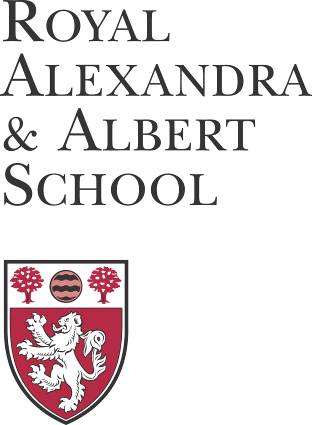 Personal detailsPersonal detailsPersonal detailsSurname on birth certificateForename(s) on birth certificateForename(s) on birth certificatePreferred / known as surname(If different from above please provide all documents relating to name changes)Preferred / known as forename(s)Preferred / known as forename(s)Date of birthMale         Female Male         Female AddressPostcodeHome telStudent’s mobileAddressPostcodeEmailEmailIs the applicant entitled to state education in the UK?    Yes        No     NB: Proof of eligibility may be requiredIs the applicant entitled to state education in the UK?    Yes        No     NB: Proof of eligibility may be requiredIs the applicant entitled to state education in the UK?    Yes        No     NB: Proof of eligibility may be requiredDoes the applicant have an Education, Health and Care Plan (EHCP)?     Yes       No     Does the applicant have an Education, Health and Care Plan (EHCP)?     Yes       No     Does the applicant have an Education, Health and Care Plan (EHCP)?     Yes       No     Parent details Parent details Full nameMobile tel                           Home telEmail(s)Address (if different from above)PostcodeAddress (if different from above)PostcodeCurrent schoolCurrent schoolSchool nameSchool addressPostcodeEmailDates attended this schoolFrom                               ToSchool addressPostcodeEmailI am applying for              Full Boarding                   Non Boarding   I confirm I have full United Kingdom or other EU/ EEA nationality, or have other approved residential status in the United Kingdom.  All the details given in this form are correct to the best of my knowledge.Signature                                                                                               Date ……………………………………………………………………..              ………………………………………………SubjectQualification type e.g. GCSE / BTECPredicted gradeSubjectQualification type e.g. GCSE / BTEC Grade1.2.3.4.5.The Royal Alexandra and Albert School Sixth Form welcomes all young people who meet the Sixth Form requirements*.  Students and their parents/carers who are considering our Sixth Form are warmly invited to visit the school on our Open Evening in October 2020.2020May/June Year 10 Post-16 Interview (for pupils who are already at the School)2020Tbc October 2020Sixth Form Open Evening 
- Presentation to students and parents- Departments represented to explain courses
- Prospectus and course booklets
- Provisional option pattern issued202015th NovemberDeadline for applying to the Sixth Form2020From late NovemberInformation and Guidance Interviews based upon submitted application2021SeptemberInduction day/sEthnicityPlease tickAsian The child’s first language isThe child’s first language isBlack AfricanBlack CaribbeanWhite BritishWhite and Black AfricanWhite and Black CaribbeanWhite EuropeanWhite otherOther _________________________ Prefer not to sayHow did you hear about this school?  (Please tick relevant box)How did you hear about this school?  (Please tick relevant box)How did you hear about this school?  (Please tick relevant box)Google / search engineRecommended by a friendFacebookVisited a schools showTwitterNewspaper / magazineAnother websiteBillboard / bannerI live locally and know the schoolMODOther (please give details):Other (please give details):Other (please give details):Other (please give details):The child………….Please tickYesNoUnsurequalifies for Free School Mealsqualified for Free School Meals in the pasthas a parent who works for the Ministry of Defenceis in the care of the Local Authority (a Looked After Child) has been in the care of the Local Authority at some point in the past (was a Looked After Child) has had support for special educational needs in a previous educational setting